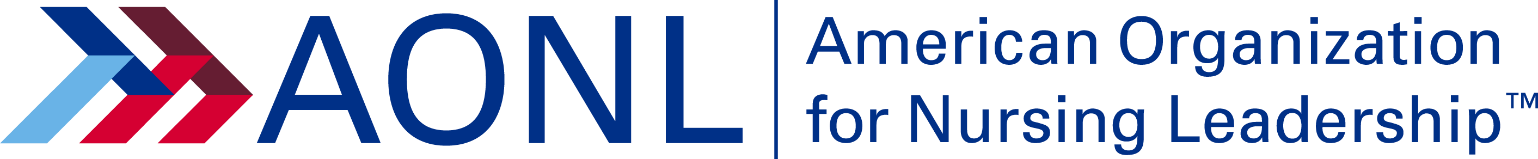 2023 AONL ELECTION FACT SHEETAt-Large Board of Director Criteria TERM OF OFFICEThree years beginning January 1, 2024, through December 31, 2026.RESPONSIBILITIESSupport AONL’s mission by:Acting in the interest of AONL’s membershipApprove the strategic plan to meet the organization’s vision, mission and goalsOverseeing the commitment of AONL resourcesEstablishing an AONL governance policyParticipate in evaluating the AONL chief executive officer Preparing for and attending all AONL Board of Directors meetingsParticipating effectively in Board of Directors meetings by understanding board leadership is a group responsibility and not a forum for individual achievementSupporting board actions publiclyEvaluating and following up on board actions, as requestedFulfilling assignments as an AONL liaison or representative Supporting the American Hospital Association Political Action Committee and AONL FoundationServing as chair/co-chair to assigned committees/task forcesActively mentoring and recruiting candidates for AONL national officesFostering and actively promoting diversity on the boardCRITERIA FOR NOMINATIONExperienceMembership in AONLHolds a baccalaureate degree in nursing or advanced degree in nursingEMPLOYMENT SUPPORTLetter of support from employing organization Minimum time commitment includes Ability to make the time commitment, which at a minimum includes:Five days for the AONL Annual Meeting Two two-day AONL Board meetings and one three-day Board meeting prep time required Monthly Board conference calls (two hours) AONL committee assignments (some meet in person and other virtually)Discretionary ActivitiesDemonstrates collaboration and relationship-building skillsDemonstrates a commitment to diversityDemonstrates understanding of AONL mission, values and issuesDemonstrates understanding of health care, nursing and health care financing issuesResources AvailableAONL covers expenses for AONL Board and AONL-related travel.AONL provides appropriate support for AONL-related activities AONL or sponsoring organization covers expenses for persons serving as an official AONL representative. AONL Board Charter.REQUIRED APPLICATION INFORMATION Completed biographical/nominations form, which includes:Short bioResume or curriculum vitaeCompleted conflict of interest form (attached)100-word statement describing the biggest issue facing AONL and potential strategies to address the issue100-word statement on your perspective of diversity, equity and inclusion and actions you would take to demonstrate your commitment to AONL100-word statement describing the unique perspective or skills you would bring to the AONL BoardQUESTIONSFor questions about the nominations process, please contact Stacey Chappell at schappell@aha.org.